Положительные эмоции и их значение в жизни человекаНужно научиться слушать своего ребёнка в радости и в горести.Нужно обнимать и целовать своего ребёнка.Любые требования, которые вы предъявляете, должны быть наполнены любовью и надеждой.Наказывая своего ребенка, оставайтесь рядом с ним, не избегайте общения.Вглядывайтесь в глаза ваших детей, вслушивайтесь в интонации их голоса, присматривайтесь к движениям и жестам.! Помните, что для своего ребёнка Вы являетесь примером для подражания в проявлении положительных эмоций по отношению к членам своей семьи и к другим людям.! Пусть в Вашей семье появляются свои красивые, добрые и светлые ритуалы общения, которые сделают Вашу жизнь и жизнь Вашего ребёнка теплее и радостнее.Ребёнку может понравиться…- объятия перед школой и/или напутственные слова с пожеланием удачного дня- если между взрослым и ребёнком существует маленькая тайна ( подготовка поздравления для других членов семьи, договор о проведении особенных выходных…)-посидеть в сумерках при свечах с родителями- попросить у родителей вкусную/ «неполезную»  еду- получить  доброе пожелание на ночь- разговор по душам (может быть,  в выходной обсудить прожитую неделю и её значение в жизни детей и родителей)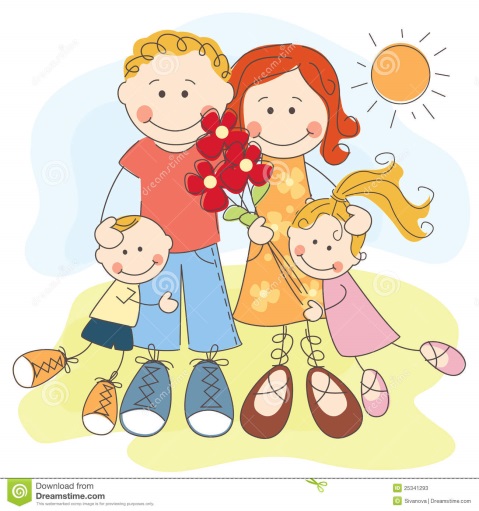 Душевная копилка ребёнка работает день и ночь. Её ценность зависит от того, что мы туда кладём.